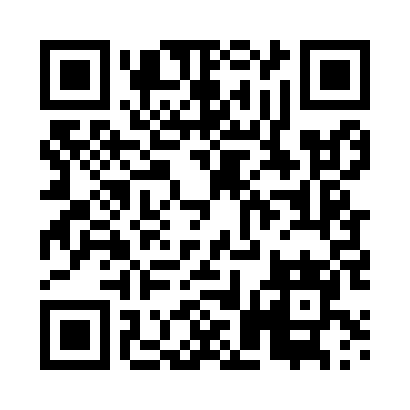 Prayer times for Jozefowice, PolandWed 1 May 2024 - Fri 31 May 2024High Latitude Method: Angle Based RulePrayer Calculation Method: Muslim World LeagueAsar Calculation Method: HanafiPrayer times provided by https://www.salahtimes.comDateDayFajrSunriseDhuhrAsrMaghribIsha1Wed2:375:1812:495:588:2110:502Thu2:365:1612:495:598:2210:543Fri2:355:1412:496:008:2410:544Sat2:345:1212:486:018:2610:555Sun2:335:1012:486:028:2810:566Mon2:325:0812:486:038:2910:567Tue2:325:0612:486:048:3110:578Wed2:315:0412:486:058:3310:589Thu2:305:0312:486:068:3410:5810Fri2:295:0112:486:078:3610:5911Sat2:294:5912:486:088:3811:0012Sun2:284:5812:486:098:3911:0113Mon2:274:5612:486:108:4111:0114Tue2:274:5412:486:118:4311:0215Wed2:264:5312:486:128:4411:0316Thu2:254:5112:486:138:4611:0317Fri2:254:5012:486:148:4711:0418Sat2:244:4812:486:158:4911:0519Sun2:244:4712:486:158:5111:0520Mon2:234:4512:486:168:5211:0621Tue2:234:4412:486:178:5411:0722Wed2:224:4212:486:188:5511:0723Thu2:224:4112:486:198:5611:0824Fri2:214:4012:496:208:5811:0925Sat2:214:3912:496:218:5911:0926Sun2:204:3812:496:219:0111:1027Mon2:204:3612:496:229:0211:1128Tue2:204:3512:496:239:0311:1129Wed2:194:3412:496:249:0411:1230Thu2:194:3312:496:249:0611:1331Fri2:194:3212:496:259:0711:13